SundayMondayTuesdayWednesdayThursdayFridaySaturday1No practice2Kelly Colley 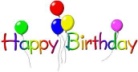 34 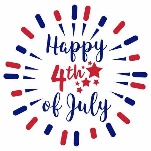 No practice5Deadline to register for LC Champs 678RC Home meet dead line91011Deadline to register for RC Champs1213Speedo Sectionals14Speedo SectionalsLevi Freeman15Speedo Sectionals16Speedo Sectionals171819202122LC Champs USA23 LC Champs USAEmily Groth24  LC Champs USA2526RC Home MeetWarm- ups 4:3027Lily Johnson 28Kendall Kurz 2930RC Champs31